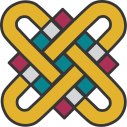 ΠΑΝΕΠΙΣΤΗΜΙΟ ΔΥΤΙΚΗΣ ΜΑΚΕΔΟΝΙΑΣΤμήμα Εικαστικών και Εφαρμοσμένων Τεχνών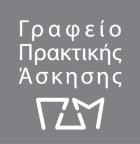 Ανακοίνωση Εαρινού Εξαμήνου Προσωρινών Αποτελεσμάτων Πρακτικής Άσκησης μέσω ΕΣΠΑ ακ. έτους 2021-2022Φοιτητές/τριες που επιλέχθηκαν με τον υψηλότερο αριθμό μορίων, σύμφωνα με τη σειρά κατάταξης :Η περίοδος υποβολής ενστάσεων είναι από την Πέμπτη 23/6/2022 έως την Τετάρτη 29/6/2022.Η τρίμηνη συνεχόμενη πρακτική άσκηση πρέπει να ολοκληρωθεί μέχρι τις 31/10/2022.Η διάρκεια της π.α. είναι 3 μήνες συνεχόμενοι.Σας παρακαλώ όσοι επιθυμείτε να επικοινωνήσετε με την γραμματεία του Γραφείου Πρακτικής Άσκησης μέσω ΕΣΠΑ, την κα Δημάκη Αθηνά στο κινητό 6986900430 ή στο mail adimaki@uowm.gr .Ο Επιστημονικά Υπεύθυνος Π.Α. για το ΤΕΕΤ,Ιωάννης Ζιώγας, Καθηγητής ΤΕΕΤΑ/ΑΑΕΜΜόριαΑ/ΑΑΕΜΜόρια113171266,9061212992,3828081161,3371421132,17312021136,96413271049,44513071001,98